§8003.  Departmental organization; duties1.  Division of Administrative Services.  There is created a Division of Administrative Services, which is a division within the department under the commissioner's office, to provide assistance to the commissioner and to the agencies within and affiliated with the department in civil service matters, budgeting and financial matters, purchasing, and clerical and support services, and to perform other duties the commissioner designates.  The commissioner may employ a Director of Administrative Services and clerical and technical assistants necessary to discharge the duties of the division and shall outline their duties and fix their compensation, subject to the Civil Service Law.A.  Within the Division of Administrative Services, there is a computer services section.  It is the responsibility of the computer services section to provide technical assistance to the Office of Professional and Occupational Regulation to process and issue original and renewal licenses for the department and for bureaus, offices, boards and commissions within the department as the commissioner directs.  The licenses may be processed and issued only upon authorization of the appropriate bureau, office, board or commission or upon the authorization of the commissioner in the case of licenses granted directly by the department.  The computer services section shall maintain a central register containing the name and address of each person or firm licensed by profession, occupation or industry and such other information as the commissioner may direct for administration, information or planning purposes.  The commissioner, with the advice of the respective bureaus, offices, boards and commissions, may determine the type and form of licenses issued by all agencies within the department.  The computer services section shall perform such other administrative services for the agencies within the department as the commissioner directs.  [PL 1995, c. 502, Pt. H, §10 (AMD); PL 2011, c. 286, Pt. B, §5 (REV).][PL 1995, c. 502, Pt. H, §10 (AMD); PL 2011, c. 286, Pt. B, §5 (REV).]2.  Office of Licensing and Registration. [PL 1999, c. 687, Pt. C, §5 (RP).]2-A.  Office of Professional and Occupational Regulation.  There is created an Office of Professional and Occupational Regulation, referred to in this subsection as the "office," composed of the boards, commissions and regulatory functions set forth in section 8001, subsection 38.  The commissioner may appoint a Director of the Office of Professional and Occupational Regulation and those clerical and technical assistants who are necessary to discharge the duties of the office and shall outline their duties and fix their compensation, subject to the Civil Service Law.  Notwithstanding any other provision of law granting authority to a board or commission, the Director of the Office of Professional and Occupational Regulation has the following superseding powers, duties and functions:A.  To administer the office and maximize and direct the use of personnel and financial resources to regulate professionals in the best interest of the public;  [PL 1999, c. 687, Pt. C, §6 (NEW).]B.  To prepare and administer, with the advice of the boards and commissions, budgets necessary to carry out the regulatory purposes of the boards and commissions.  The Director of the Office of Professional and Occupational Regulation shall maintain one office budget that includes a separate account for each board or commission.  The Director of the Office of Professional and Occupational Regulation has the authority to disapprove expenditures by boards and commissions that are not necessary to protect the public health and welfare or that would seriously jeopardize a board's or commission's fiscal well-being;  [PL 1999, c. 687, Pt. C, §6 (NEW); PL 2011, c. 286, Pt. B, §5 (REV).]C.  To provide all staffing necessary and appropriate to administer the office and carry out the statutory missions of the boards, commissions and regulatory functions.  All clerks, technical support staff and supervisors must be assigned to the office and allocated by the director to perform functions on behalf of the various boards, commissions and regulatory functions according to need;  [PL 1999, c. 687, Pt. C, §6 (NEW).]D.  To establish by rule and after reasonable notice to the affected board all fees necessary and appropriate for all boards, commissions and regulatory functions within the office, subject to any fee cap established by statute and applicable to that board, commission or regulatory function.  The Director of the Office of Professional and Occupational Regulation shall set the criteria for all fees.  The criteria must include, but are not limited to, the costs, statutory requirements, enforcement requirements and fees and expenses of each board, commission or regulatory function.  Rules adopted pursuant to this paragraph are routine technical rules pursuant to Title 5, chapter 375, subchapter II‑A;  [PL 2001, c. 323, §9 (AMD); PL 2011, c. 286, Pt. B, §5 (REV).]E.  To establish by rule, such processes and procedures necessary to administer the various boards, commissions and regulatory functions of the office, including, but not limited to, a uniform complaint procedure, a uniform procedure regarding protested checks, a uniform policy regarding the treatment of late renewals and a uniform procedure for substantiating continuing education requirements. Rules adopted pursuant to this paragraph are routine technical rules pursuant to Title 5, chapter 375, subchapter II‑A;  [PL 1999, c. 687, Pt. C, §6 (NEW).]F.  To keep records of public meetings, proceedings and actions and to make those records available to the public at cost upon request, unless otherwise prohibited by state or federal law;  [PL 1999, c. 687, Pt. C, §6 (NEW).]G.  To enter into contracts to ensure the provision of goods and services necessary to perform regulatory functions and to fulfill statutory responsibilities.  This authority includes the ability to employ and engage experts, professionals or other personnel of other state or federal regulatory agencies as necessary to assist the office in carrying out its regulatory functions and to contract office staff to other state and federal regulatory agencies to assist those agencies in carrying out their regulatory functions;  [PL 1999, c. 687, Pt. C, §6 (NEW).]H.  To perform licensing functions for other state agencies on a fee-for-service basis;  [PL 1999, c. 687, Pt. C, §6 (NEW).]I.  To enter into cooperative agreements with other state, federal or foreign regulatory agencies to facilitate the regulatory functions of the office, including, but not limited to, information sharing, coordination of examinations or inspections and joint examinations or inspections. Any information furnished pursuant to this paragraph by or to the office that has been designated confidential by the agency furnishing the information remains confidential and the property of the agency furnishing the information and may not be disclosed by the recipient of the information unless disclosure has been authorized by the agency that furnished the information;  [PL 1999, c. 687, Pt. C, §6 (NEW).]J.  To direct staff to review and approve applications for licensure or renewal in accordance with criteria established in statute or in rules adopted by a board or commission.  Licensing decisions made by staff may be appealed to the full board or commission;  [PL 1999, c. 687, Pt. C, §6 (NEW).]K.  To prepare and submit to the commissioner an annual report of the office's operations, activities and goals;  [PL 2017, c. 173, §1 (AMD).]L.  To study jurisdictional overlap between the department's boards and commissions and other state agencies for purposes of streamlining and consolidating related legal authorities and administrative processes;  [PL 2017, c. 173, §1 (AMD).]M.  To exercise discretionary authority, after consultation with the appropriate licensing board, commission or personnel administering a regulatory function of the office, to review and determine on a case-by-case basis examination and licensing eligibility for applications for licensure submitted by individuals who identify themselves as veterans with military service, experience and training;  [PL 2021, c. 167, §1 (AMD).]N.  To exercise discretionary authority, after consultation with the appropriate licensing board, commission or personnel administering a regulatory function of the office, to waive examination fees and license fees for applicants for licensure who identify themselves as veterans with military service, experience and training;  [PL 2021, c. 167, §2 (AMD).]O.  To exercise discretionary authority, after consultation with the appropriate licensing board, commission or personnel administering a regulatory function of the office, to waive, on a case-by-case basis in situations of extreme and demonstrated hardship, documentation requirements for licensure submitted by applicants for licensure educated in or with relevant experience or licensure in other jurisdictions, including other states, United States territories, foreign nations and foreign administrative divisions, as long as the waiver does not reduce the requisite standards of proficiency for the licensed profession or occupation.  The Director of the Office of Professional and Occupational Regulation may adopt rules to implement this paragraph.  Rules adopted pursuant to this paragraph are routine technical rules pursuant to Title 5, chapter 375, subchapter 2‑A;  [PL 2021, c. 642, §1 (AMD).]P.  To exercise discretionary authority, after consultation with the appropriate licensing board, commission or personnel administering a regulatory function of the office, to waive, on a case-by-case basis in situations of extreme and demonstrated hardship, examination fees and license fees set pursuant to paragraph D for applicants for licensure educated in or with relevant experience or licensure in other jurisdictions, including other states, United States territories, foreign nations and foreign administrative divisions.  The Director of the Office of Professional and Occupational Regulation may adopt rules to implement this paragraph.  Rules adopted pursuant to this paragraph are routine technical rules pursuant to Title 5, chapter 375, subchapter 2‑A;  [PL 2021, c. 642, §2 (AMD).]Q.  To adopt rules defining, as appropriate for licensing purposes, the term "jurisdiction" to mean a state, a United States territory, a foreign nation or a foreign administrative division that issues a license or credential.  Rules adopted pursuant to this paragraph are routine technical rules pursuant to Title 5, chapter 375, subchapter 2‑A; and  [PL 2021, c. 167, §5 (NEW).]R.  To accept funds from the Federal Government, from any political subdivision of the State or from any individual, foundation or corporation and to expend those funds for purposes consistent with this section.  The Director of the Office of Professional and Occupational Regulation may also provide grants to nongovernmental entities for purposes consistent with this section.  [PL 2021, c. 167, §6 (NEW).][PL 2021, c. 642, §§1, 2 (AMD).]3.  License defined.  For purposes of this section, the term "license" means a license, certification, registration, permit, approval or other similar document evidencing admission to or granting authority to engage in a profession, occupation, business or industry but does not mean a registration, permit, approval or similar document evidencing the granting of authority to engage in the business of banking pursuant to Title 9‑B.[PL 1991, c. 509, §1 (AMD).]4.  Licensing periods; renewal dates.  The commissioner may establish expiration or renewal dates and establish whether licenses are issued annually or biennially for all licenses authorized to be issued by bureaus, offices, boards and commissions within the department, notwithstanding any other provisions of law.  If an expiration or renewal date established by the commissioner has the effect of shortening the term of a license currently in effect, the bureau, office, board or commission, or the department in the case of a license that it issues directly, shall credit the fee paid, on a prorated basis, for the unexpired term of the current license toward the  renewal fee of the renewal license.  If a license is not renewed on the new expiration or renewal date established by the commissioner, the license remains in effect through its original term, unless suspended or revoked sooner under laws or regulations of the respective bureau, office, board or commission.  Should a licensee seek to renew the license at the end of the original term, the law or regulations established by the respective bureau, office, board or commission for late renewals or reregistrations apply.  For the purpose of implementing and administering biennial licensing, the commissioner may permit bureaus, offices, boards and commissions within the department to issue licenses and establish renewal fees for less than a 2-year term.  This section may not change the term or fee for one-time licenses, except as specifically stated.[PL 1999, c. 386, Pt. B, §3 (AMD).]4-A.  Disclosure and recording of social security numbers.  An individual who applies for a license shall provide that individual's social security number on the application, which must be recorded.[PL 1997, c. 537, §3 (NEW); PL 1997, c. 537, §62 (AFF).]5.  Authority of bureaus, offices, boards or commissions.  In addition to authority otherwise conferred, unless expressly precluded by language of denial in its own governing law, each bureau, office, licensing board and commission within or affiliated with the department may take one or more of the following actions, except that this subsection does not apply to the Bureau of Financial Institutions or the Office of Professional and Occupational Regulation, including the licensing boards and commissions and regulatory functions within the Office of Professional and Occupational Regulation.A.    [PL 1989, c. 450, §6 (RP).]A-1.  For each violation of applicable laws, rules or conditions of licensure or registration, the bureau, office, board or commission may take one or more of the following actions:(1)  Issue warnings, censures or reprimands to a licensee or registrant.  Each warning, censure and reprimand issued must be based upon violations of different applicable laws, rules or conditions of licensure or must be based upon separate instances of actionable conduct or activity;(2)  Suspend a license or registration for up to 90 days for each violation of applicable laws, rules and conditions of licensure or registration or for instance of actionable conduct or activity.  Suspensions may be set to run concurrently or consecutively.  Execution of all or any portion of a term of suspension may be stayed pending successful completion of conditions of probation, although the suspension remains part of the licensee's or registrant's record;(2-A)  Revoke a license or registration;(3)  Impose civil penalties of up to $1,500 for each violation of applicable laws, rules and conditions of licensure or registration or for instances of actionable conduct or activity; and(4)  Impose conditions of probation upon an applicant, licensee or registrant.  Probation may run for such time period as the bureau, office, board or commission determines appropriate.  Probation may include conditions such as:  additional continuing education; medical, psychiatric or mental health consultations or evaluations; mandatory professional or occupational supervision of the applicant, licensee or registrant; and other conditions as the bureau, office, board or commission determines appropriate.  Costs incurred in the performance of terms of probation are borne by the applicant, licensee or registrant.  Failure to comply with the conditions of probation is a ground for disciplinary action against a licensee or registrant.  [PL 2001, c. 167, §1 (AMD).]B.  The bureau, office, board or commission may execute a consent agreement that resolves a complaint or investigation without further proceedings. Consent agreements may be entered into only with the consent of:  the applicant, licensee or registrant; the bureau, office, board or commission; and the Department of the Attorney General.  Any remedy, penalty or fine that is otherwise available by law, even if only in the jurisdiction of the Superior Court, may be achieved by consent agreement, including long-term suspension and permanent revocation of a professional or occupational license or registration. A consent agreement is not subject to review or appeal, and may be modified only by a writing executed by all parties to the original consent agreement. A consent agreement is enforceable by an action in Superior Court.  [PL 2001, c. 167, §1 (AMD).]C.  The bureau, office, board or commission may:(1)  Require all applicants for license or registration renewal to have responded under oath to all inquiries set forth on renewal forms;(2)  Except as provided in Title 37‑B, section 390‑A, require applicants for license or registration renewal to present proof of satisfactory completion of continuing professional or occupational education in accordance with each bureau's, office's, board's or commission's rules.  Failure to comply with the continuing education rules may, in the bureau's, office's, board's or commission's discretion, result in a decision to deny license or registration renewal or may result in a decision to enter into a consent agreement and probation setting forth terms and conditions to correct the licensee's or registrant's failure to complete continuing education.  Terms and conditions of a consent agreement may include requiring completion of increased hours of continuing education, civil penalties, suspension and other terms as the bureau, office, board, commission, the licensee or registrant and the Department of the Attorney General determine appropriate.  Notwithstanding any contrary provision set forth in a bureau's, office's, board's or commission's governing law, continuing education requirements may coincide with the license or registration renewal period;(3)  Refuse to renew a license or registration or deny a license when the bureau, office, board or commission finds a licensee or registrant to be in noncompliance with a bureau, office, board or commission order or consent agreement;(4)  Allow licensees or registrants to hold inactive status licenses or registrations in accordance with each bureau's, office's, board's or commission's rules.  The fee for an inactive license or registration may not exceed the statutory fee cap established for the bureau's, office's, board's or commission's license or registration renewal set forth in its governing law; or(5)  Delegate to staff the authority to review and approve applications for licensure pursuant to procedures and criteria established by rule.  Rules developed pursuant to this subparagraph are routine technical rules as described in Title 5, chapter 375, subchapter 2‑A.  [PL 2005, c. 111, §1 (AMD).]D.  The bureau, office, board or commission may require surrender of licenses and registrations.  In order for a licensee's or registrant's surrender of a license or registration to be effective, a surrender must first be accepted by vote of the bureau, office, board or commission.  Bureaus, offices, boards and commissions may refuse to accept surrender of licenses and registrations if the licensee or registrant is under investigation or is the subject of a pending complaint or proceeding, unless a consent agreement is first entered into pursuant to this chapter.  [PL 1995, c. 502, Pt. H, §10 (AMD).]E.  The bureau, office, board or commission may issue letters of guidance or concern to a licensee or registrant.  Letters of guidance or concern may be used to educate, reinforce knowledge regarding legal or professional obligations and express concern over action or inaction by the licensee or registrant that does not rise to the level of misconduct sufficient to merit disciplinary action.  The issuance of a letter of guidance or concern is not a formal proceeding and does not constitute an adverse disciplinary action of any form.  Notwithstanding any other provision of law, letters of guidance or concern are not confidential.  The bureau, office, board or commission may place letters of guidance or concern, together with any underlying complaint, report and investigation materials, in a licensee's or registrant's file for a specified amount of time, not to exceed 10 years.  Any letters, complaints and materials placed on file may be accessed and considered by the bureau, office, board or commission in any subsequent action commenced against the licensee or registrant within the specified time frame.  Complaints, reports and investigation materials placed on file are only confidential to the extent that confidentiality is required pursuant to Title 24, chapter 21, the Maine Health Security Act.  [PL 1999, c. 386, Pt. B, §5 (AMD).]F.  A bureau, office, board or commission may establish, by rule, procedures for licensees in another state to be licensed in this State by written agreement with another state, by entering into written licensing compacts with other states or by any other method of license recognition considered appropriate that ensures the health, safety and welfare of the public.  Rules adopted pursuant to this paragraph are routine technical rules pursuant to Title 5, chapter 375, subchapter 2‑A.  [PL 2007, c. 402, Pt. C, §2 (AMD).]G.  Notwithstanding any other provision of law, any bureau, office, board or commission within or affiliated with the department may issue a temporary license for a period of 6 months and waive all licensing requirements, except for fees, to any applicant upon a showing of current, valid licensure in that profession in another state.  [PL 2005, c. 474, §1 (NEW).]The jurisdiction to suspend and revoke occupational and professional licenses conferred by this subsection is concurrent with that of the District Court. Civil penalties must be paid to the Treasurer of State.Any nonconsensual disciplinary action taken under authority of this subsection may be imposed only after a hearing conforming to the requirements of Title 5, chapter 375, subchapter 4, and, except for revocation actions, is subject to judicial review exclusively in the Superior Court in accordance with Title 5, chapter 375, subchapter 7.Any nonconsensual revocation of an occupational or professional license taken under authority of this subsection is subject to, upon appeal within the time frames provided in Title 5, section 11002, subsection 3, de novo judicial review exclusively in District Court.  Rules adopted to govern judicial appeals from agency action apply to cases brought under this section.[PL 2007, c. 402, Pt. C, §2 (AMD); PL 2011, c. 286, Pt. B, §5 (REV).]5-A.  Authority of Office of Professional and Occupational Regulation.  In addition to authority otherwise conferred, unless expressly precluded by language of denial in its own governing law, the Office of Professional and Occupational Regulation, referred to in this subsection as "the office," including the licensing boards and commissions and regulatory functions within the office, have the following authority.A.  The office, board or commission may deny or refuse to renew a license, may suspend or revoke a license and may impose other discipline as authorized in this subsection for any of the following reasons:(1)  The practice of fraud, deceit or misrepresentation in obtaining a license from a bureau, office, board or commission, or in connection with services rendered while engaged in the occupation or profession for which the person is licensed;(2)  Any gross negligence, incompetence, misconduct or violation of an applicable code of ethics or standard of practice while engaged in the occupation or profession for which the person is licensed;(3)  Conviction of a crime to the extent permitted by Title 5, chapter 341;(4)  Any violation of the governing law of an office, board or commission;(5)  Any violation of the rules of an office, board or commission;(6)  Engaging in any activity requiring a license under the governing law of an office, board or commission that is beyond the scope of acts authorized by the license held;(7)  Continuing to act in a capacity requiring a license under the governing law of an office, board or commission after expiration, suspension or revocation of that license;(8)  Aiding or abetting unlicensed practice by a person who is not licensed as required by the governing law of an office, board or commission;(9)  Noncompliance with an order or consent agreement of an office, board or commission;(10)  Failure to produce any requested documents in the licensee’s possession or under the licensee’s control concerning a pending complaint or proceeding or any matter under investigation;(11)  Any violation of a requirement imposed pursuant to section 8003‑G; or(12)  Failure of an individual subject to Title 22, section 1711 or Title 22, section 1711‑B to provide to a patient, upon written request, a copy of that patient's treatment records in accordance with the requirements of Title 22, section 1711 or Title 22, section 1711‑B, whichever is applicable.  [PL 2019, c. 503, Pt. A, §1 (AMD).]B.  The office, board or commission may impose the following forms of discipline upon a licensee or applicant for licensure:(1)  Denial or refusal to renew a license, or issuance of a license in conjunction with the imposition of other discipline;(2)  Issuance of warning, censure or reprimand.  Each warning, censure or reprimand issued must be based upon violation of a single applicable law, rules or condition of licensure or must be based upon a single instance of actionable conduct or activity;(3)  Suspension of a license for up to 90 days for each violation of applicable laws, rules or conditions of licensure or for each instance of actionable conduct or activity.  Suspensions may be set to run concurrently or consecutively.  Execution of all or any portion of a term of suspension may be stayed pending successful completion of conditions of probation, although the suspension remains part of the licensee's record;(4)  Revocation of a license;(5)  Imposition of civil penalties of up to $1,500, or such greater amount as may be authorized by statute, for each violation of applicable laws, rules or conditions of licensure or for each instance of actionable conduct or activity; or(6)  Imposition of conditions of probation upon an applicant or licensee. Probation may run for such time period as the office, board or commission determines appropriate.  Probation may include conditions such as: additional continuing education; medical, psychiatric or mental health consultations or evaluations; mandatory professional or occupational supervision of the applicant or licensee; practice restrictions; and other conditions as the office, board or commission determines appropriate.  Costs incurred in the performance of terms of probation are borne by the applicant or licensee.  Failure to comply with the conditions of probation is a ground for disciplinary action against a licensee.  [PL 2009, c. 112, Pt. B, §4 (AMD).]C.  The office, board or commission may execute a consent agreement that resolves a complaint or investigation without further proceedings.  Consent agreements may be entered into only with the consent of the applicant or licensee; the office, board or commission; and the Department of the Attorney General.  Any remedy, penalty or fine that is otherwise available by law, even if only in the jurisdiction of the Superior Court, may be achieved by consent agreement, including long-term suspension and permanent revocation of a professional or occupational license.  A consent agreement is not subject to review or appeal and may be modified only by a writing executed by all parties to the original consent agreement.  A consent agreement is enforceable by an action in Superior Court.  [PL 2007, c. 402, Pt. C, §3 (NEW).]D.  The office, board or commission may:(3)  Except as provided in Title 37‑B, section 390‑A, adopt rules requiring continuing professional or occupational education and require applicants for license renewal to present proof of satisfactory completion of continuing professional or occupational education in accordance with such rules.  Failure to comply with the continuing education rules is punishable by nonrenewal of the license and other discipline authorized by this subsection.  Notwithstanding any contrary provision set forth in the governing law of an office, board or commission, continuing education requirements may coincide with the license renewal period.  Rules adopted pursuant to this subparagraph are routine technical rules as described in Title 5, chapter 375, subchapter 2‑A;(4)  Issue continuing education deferments in cases of undue hardship;(5)  Grant inactive status licenses to licensees in accordance with rules that may be adopted by each office, board or commission.  The fee for an inactive status license may not exceed the statutory fee cap for license renewal set forth in the governing law of the office, board or commission.  Licensees in inactive status are required to pay license renewal fees for renewal of an inactive status license and may be required to pay a reinstatement fee as set by the Director of the Office of Professional and Occupational Regulation if the license is reactivated on a date other than the ordinary renewal date of the license.  Any rules of an office, board or commission regulating inactive status licensure must describe the obligations of an inactive status licensee with respect to any ongoing continuing education requirement in effect for licensees of the office, board or commission and must set forth any requirements for reinstatement to active status, which requirements may include continuing education.  Rules adopted pursuant to this subparagraph are routine technical rules as described in Title 5, chapter 375, subchapter 2‑A;(6)  Delegate to staff the authority to review and approve applications for licensure pursuant to procedures and criteria established by rule. Rules adopted pursuant to this subparagraph are routine technical rules as described in Title 5, chapter 375, subchapter 2‑A; and(7)  Exercise discretionary authority to grant provisional licenses to applicants for licensure educated in or with relevant experience or licensure in other jurisdictions, including other states, United States territories, foreign nations and foreign administrative divisions.  For purposes of this subparagraph, "provisional license" means a license issued for a defined period of time and with the requirement that the licensee meet certain established conditions in order to maintain the provisional license or to gain full licensure.  The office, board or commission may adopt rules to implement this subparagraph.  Rules adopted pursuant to this subparagraph are routine technical rules pursuant to Title 5, chapter 375, subchapter 2‑A.  [PL 2021, c. 167, §§7-9 (AMD).]E.  The office, board or commission may require surrender of licenses.  In order for a licensee's surrender of a license to be effective, a surrender must first be accepted by vote of the office, board or commission.  The office, board or commission may refuse to accept surrender of a license if the licensee is under investigation or is the subject of a pending complaint or proceeding, unless a consent agreement is first entered into pursuant to this subsection.  The consent agreement may include terms and conditions for reinstatement.  [PL 2007, c. 402, Pt. C, §3 (NEW).]F.  The office, board or commission may issue a letter of guidance or concern to a licensee as part of the dismissal of a complaint against the licensee.  A letter of guidance or concern may be used to educate, reinforce knowledge regarding legal or professional obligations or express concern over action or inaction by the licensee that does not rise to the level of misconduct sufficient to merit disciplinary action.  The issuance of a letter of guidance or concern is not a formal proceeding and does not constitute an adverse disciplinary action of any form. Notwithstanding any other provision of law, letters of guidance or concern are not confidential.  The office, board or commission may place letters of guidance or concern, together with any underlying complaint, report and investigation materials, in a licensee's file for a specified period of time, not to exceed 10 years.  Any letters, complaints and materials placed on file may be accessed and considered by the office, board or commission in any subsequent action commenced against the licensee within the specified time frame.  Complaints, reports and investigation materials placed on file are confidential only to the extent that confidentiality is required pursuant to Title 24, chapter 21.  [PL 2013, c. 217, Pt. A, §1 (AMD).]G.  The office, board or commission may establish, by rule, procedures for licensees in another state to be licensed in this State by written agreement with another state, by entering into written licensing compacts with other states or by any other method of license recognition considered appropriate that ensures the health, safety and welfare of the public.  Rules adopted pursuant to this paragraph are routine technical rules pursuant to Title 5, chapter 375, subchapter 2‑A.  [PL 2007, c. 402, Pt. C, §3 (NEW).]The jurisdiction to impose discipline against occupational and professional licenses conferred by this subsection is concurrent with that of the District Court. Civil penalties must be paid to the Treasurer of State.Any nonconsensual disciplinary action taken under authority of this subsection other than denial or nonrenewal of a license may be imposed only after a hearing conforming to the requirements of Title 5, chapter 375, subchapter 4 and is subject to judicial review exclusively in the Superior Court in accordance with Title 5, chapter 375, subchapter 7.The office, board or commission shall hold a hearing conforming to the requirements of Title 5, chapter 375, subchapter 4 at the written request of any person who is denied an initial or renewal license without a hearing for any reason other than failure to pay a fee, provided that the request for hearing is received by the office, board or commission within 30 days of the applicant's receipt of written notice of the denial of the application, the reasons for the denial and the applicant's right to request a hearing.The office, board or commission may subpoena witnesses, records and documents in any adjudicatory hearing it conducts.Rules adopted to govern judicial appeals from agency action apply to cases brought under this subsection.In the event of appeal to Superior Court from any form of discipline imposed pursuant to this subsection, including denial or nonrenewal of a license, the office, board or commission may assess the licensed person or entity for the costs of transcribing and reproducing the administrative record.[PL 2021, c. 167, §§7-9 (AMD).]6.  Funding.  The commissioner may assess each internal bureau, office, board or commission served by the commissioner's office, the Division of Administrative Services or the Office of Professional and Occupational Regulation its reasonable share of an amount sufficient to cover the cost of operating those service agencies.  The commissioner may assess any board affiliated with the department for the services the board receives from the department.  The commissioner may assess other state agencies for licensing functions performed on behalf of those agencies by the Office of Professional and Occupational Regulation.[PL 1999, c. 687, Pt. C, §8 (AMD); PL 2011, c. 286, Pt. B, §5 (REV).]7.  Evidentiary effect of certificate.  Notwithstanding any provision of law or rule of evidence, the certificate of the commissioner under the seal of the State must be received by any court in this State as prima facie evidence of the issuance, suspension or revocation of any license issued by the department.[PL 1991, c. 509, §3 (NEW).]8.  Display of license. [PL 2009, c. 112, Pt. A, §2 (RP).]9.  Construction. [PL 1999, c. 687, Pt. C, §9 (RP).]10.  National disciplinary record system.  Within the limits of available revenues, all bureaus, offices, boards or commissions internal or affiliated with the department shall join or subscribe to a national disciplinary record system used to track interstate movement of regulated professionals who have been the subject of discipline by state boards, commissions or agencies and report disciplinary actions taken within this State to that system.[PL 1995, c. 502, Pt. H, §10 (AMD).]SECTION HISTORYPL 1975, c. 556, §1 (NEW). PL 1975, c. 705, §3 (AMD). PL 1975, c. 767, §9 (RPR). PL 1977, c. 113 (AMD). PL 1977, c. 273, §§1,2 (AMD). PL 1983, c. 553, §13 (RPR). PL 1985, c. 748, §18 (AMD). PL 1985, c. 785, §B55 (AMD). PL 1987, c. 595, §2 (AMD). PL 1987, c. 609, §§1,2 (AMD). PL 1989, c. 450, §6 (AMD). PL 1991, c. 509, §§1-3 (AMD). PL 1993, c. 600, §A11 (AMD). PL 1993, c. 659, §§B2,3 (AMD). PL 1995, c. 397, §12 (AMD). PL 1995, c. 502, §H10 (AMD). PL 1997, c. 210, §§1-3 (AMD). PL 1997, c. 537, §3 (AMD). PL 1997, c. 537, §62 (AFF). PL 1997, c. 680, §A1 (AMD). PL 1999, c. 184, §§15-17 (AMD). PL 1999, c. 386, §§B2-5 (AMD). PL 1999, c. 547, §B78 (AMD). PL 1999, c. 547, §B80 (AFF). PL 1999, c. 687, §§C5-9 (AMD). PL 2001, c. 44, §10 (AMD). PL 2001, c. 44, §14 (AFF). PL 2001, c. 167, §1 (AMD). PL 2001, c. 323, §9 (AMD). PL 2003, c. 204, §B1 (AMD). PL 2005, c. 111, §1 (AMD). PL 2005, c. 474, §1 (AMD). PL 2007, c. 402, Pt. C, §§2, 3 (AMD). PL 2007, c. 621, §§2, 3 (AMD). PL 2009, c. 112, Pt. A, §2 (AMD). PL 2009, c. 112, Pt. B, §4 (AMD). PL 2011, c. 286, Pt. B, §2 (AMD). PL 2011, c. 286, Pt. B, §5 (REV). PL 2013, c. 217, Pt. A, §1 (AMD). PL 2017, c. 173, §§1, 2 (AMD). PL 2019, c. 503, Pt. A, §1 (AMD). PL 2021, c. 167, §§1-9 (AMD). PL 2021, c. 642, §§1, 2 (AMD). The State of Maine claims a copyright in its codified statutes. If you intend to republish this material, we require that you include the following disclaimer in your publication:All copyrights and other rights to statutory text are reserved by the State of Maine. The text included in this publication reflects changes made through the First Regular and First Special Session of the 131st Maine Legislature and is current through November 1, 2023
                    . The text is subject to change without notice. It is a version that has not been officially certified by the Secretary of State. Refer to the Maine Revised Statutes Annotated and supplements for certified text.
                The Office of the Revisor of Statutes also requests that you send us one copy of any statutory publication you may produce. Our goal is not to restrict publishing activity, but to keep track of who is publishing what, to identify any needless duplication and to preserve the State's copyright rights.PLEASE NOTE: The Revisor's Office cannot perform research for or provide legal advice or interpretation of Maine law to the public. If you need legal assistance, please contact a qualified attorney.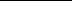 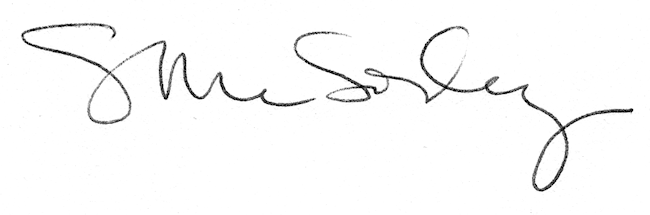 